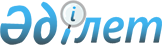 О ветеринарии
					
			Утративший силу
			
			
		
					Указ Президента Республики Казахстан имеющий силу закона от 25 июля 1995 г. N 2376
     Утратил силу - Законом РК от 10 июля 2002 года N 339



      В соответствии со статьей I Закона Республики Казахстан от
10 декабря 1993 года "О временном делегировании Президенту 
Республики Казахстан и главам местных администраций дополнительных
полномочий" и в целях определения правовых условий деятельности 
ветеринарных органов, организаций и специалистов ветеринарии
издаю настоящий Указ.








                                                    Глава I




                                            Общие положения








          Статья 1. Предмет регулирования настоящего Указа








          Настоящий Указ регулирует отношения в области профилактики
и лечения заболеваний животных, предупреждения болезней, общих
для животных и человека, организации противоэпизоотических 
мероприятий, устанавливает основы ветеринарного надзора, определяет
правовые условия деятельности ветеринарных органов, организаций и




специалистов ветеринарии.
     Статья 2. Законодательство о ветеринарии
     Законодательство о ветеринарии состоит из настоящего Указа и
других нормативных актов Республики Казахстан.
     Статья 3. Задачи ветеринарии
     Основными задачами ветеринарии являются:
     защита животных от заразных и незаразных болезней;
     охрана здоровья населения от болезней, общих для животных и
человека;
     обеспечение ветеринарно-санитарного контроля за качеством
продуктов и сырья животного происхождения;
     охрана территории республики от заноса из других государств
болезней животных;





          контроль за качеством диагностических, лечебных и 
профилактических средств, используемых в ветеринарии;




          разработка и использование средств и методов борьбы с болезнями
животных, обеспечение санитарного качества продуктов и сырья 
животного происхождения, предупреждение загрязнения в
ветеринарно-санитарном отношении окружающей среды.








          Статья 4. Государственное управление ветеринарией








          Государственное управление ветеринарией осуществляют 




республиканский и местные органы управления ветеринарной службы, а
также специально уполномоченные государственные органы в пределах
своей компетенции.
     Статья 5. Право на занятие ветеринарной деятельностью
     Право на занятие ветеринарной деятельностью, в том числе 
частнопредпринимательской, имеют граждане с высшим или средним
специальным ветеринарным образованием.
                          Глава II
        Организационная структура и функции ветеринарной
                           службы
     Статья 6. Виды ветеринарной службы
     Ветеринарная служба в Республике Казахстан подразделяется на
общегосударственную (далее по тексту государственную), ведомственную
и частнопредпринимательскую.
     Статья 7. Государственная ветеринарная служба
     1. В систему государственной ветеринарной службы входят:
     республиканский орган управления ветеринарией;
     местные органы ветеринарной службы;
     ветеринарные научно-исследовательские организации;
     республиканская, областные и районные ветеринарные лаборатории;
     республиканская экспедиция по борьбе с болезнями животных;
     областные, районные и городские лечебные ветеринарные 
организации;
     противоэпизоотические отряды и экспедиции по борьбе с 
бруцеллезом и туберкулезом;
     службы ветеринарного надзора на государственной границе и
транспорте;





          другие организации ветеринарного и ветеринарно-санитарного
профиля, подчиненные органам государственного управления 
ветеринарией.




          2. Положение о государственной ветеринарной службе утверждается
Правительством Республики Казахстан.




          3. Руководитель республиканского органа государственной
ветеринарной службы по должности одновременно является Главным
государственным ветеринарным инспектором Республики Казахстан, а его
заместители - заместителями Главного государственного ветеринарного
инспектора Республики Казахстан.




          Руководитель местного органа государственной ветеринарной 
службы, а также начальник управления государственного ветеринарного
надзора на государственной границе и транспорте по должности 
одновременно являются главными государственными ветеринарными
инспекторами, а их заместители - заместителями главных 
государственных инспекторов области, района, города и на государственной
границе и транспорте.




          4. Назначение и освобождение руководителей местных органов
государственной ветеринарной службы, государственного ветеринарного
надзора на границе и транспорте производятся вышестоящим органом
государственной ветеринарной службы по согласованию с 
соответствующим местным исполнительным органом.








          Статья 8. Функции органов и организаций государственной




                              ветеринарной службы








          1. Ведению органов государственной ветеринарной службы 
подлежат:




          организация и контроль за исполнением мероприятий по
профилактике и диагностике болезней, лечению больных животных;




          изучение эпизоотической ситуации и дача обязательных к 
исполнению распоряжений по осуществлению профилактики и ликвидации
заразных болезней, а также по вопросам дезинфекции, дератизации,
дезинсекции и иных мер;




          контроль за производством качественных в ветеринарном и
санитарном отношении продуктов и сырья животного происхождения;




          осуществление на рынках ветеринарного осмотра животных,
ветеринарно-санитарной экспертизы продукции животноводства;




          защита населения совместно с органами здравоохранения от
болезней, общих для животных и людей, и осуществление взаимного
обмена информацией;




          контроль за охраной территории республики от заноса заразных
болезней животных;




          проверка ветеринарно-санитарного состояния мясо-молочных
предприятий, боен, цехов, животноводческих ферм, комплексов, 
ярмарок, рынков, складских помещений для хранения сырья и продуктов
животного происхождения, кормов и средств транспортировки;




          проведение ветеринарно-санитарной экспертизы продуктов 
животного происхождения на мясокомбинатах, бойнях, в цехах, других
перерабатывающих организациях и рынках, а также предубойного осмотра
животных;




          контроль и координация деятельности специалистов ветеринарии,
осуществляющих свои функции в организациях различных форм 
собственности;




          выдача заключений органам страхования на вынужденно убитых или
погибших животных;




          экспертиза проектов планировки и строительства животноводческих
ферм, организаций по убою и переработке животных и сырья животного
происхождения, проектов отвода земельных участков для строительства
указанных объектов и забора воды для животных;




          участие в рабочих и государственных комиссиях по приему в
эксплуатацию животноводческих объектов и организаций по убою, 
переработке животных и сырья животного происхождения;




          запрет эксплуатации или временное прекращение функционирования
животноводческих объектов и организаций по убою и переработке
животных и сырья животного происхождения в случае нарушения 
ветеринарных норм и правил в порядке, предусмотренном законодательными 
актами Республики Казахстан;




          формирование заказов на научные исследования в области
ветеринарии;




          выдача заключений на новые ветеринарные препараты, приборы,
инструменты, кормовые добавки и утверждение нормативно-технических
документов на них;




          осуществление контроля за производством, использованием 
биологических, химических, фармацевтических, кормовых добавок и
других препаратов, предназначенных для ветеринарных целей, участие
в оценке их влияния на здоровье животных и качество продукции 
животного происхождения;




          участие в разработке и утверждении инструкций по производству
и применению ветеринарных и других препаратов, используемых в
животноводстве;




          осуществление сотрудничества с ветеринарными организациями
иностранных государств и международными ветеринарными организациями;




          организация и проведение ветеринарно-санитарной просветительной
работы среди населения;




          иные функции, предусмотренные утвержденными в установленном
порядке нормативными актами по вопросам ветеринарии.




          2. Права и обязанности ветеринарных специалистов 
государственной ветеринарной службы регламентируются положениями,
издаваемыми в соответствии с настоящим Указом республиканским
органом государственного управления ветеринарией.




          3. Нормативные акты по вопросам ветеринарии, изданные 
республиканским органом государственного управления ветеринарией
в пределах его компетенции, являются обязательными для исполнения
всеми юридическими и физическими лицами. 
<*>



          Сноска. В статью 8 внесены изменения - Законом РК от 29 ноября 1999 
г. 
N 488  
 Z990488_ 
 .








          Статья 9. Ведомственная ветеринарная служба








          1. Министерства и ведомства Республики Казахстан могут 
создавать ведомственные ветеринарные службы, структура которых
определяется этими министерствами и ведомствами.




          2. Специалисты ведомственной ветеринарной службы осуществляют
ветеринарный надзор и ветеринарное обслуживание животных под 
методическим руководством и контролем республиканского органа
государственного управления ветеринарией.




          3. Основными функциями ведомственных ветеринарных служб
являются организация и проведение мероприятий по предупреждению
заболеваний животных и их лечению, обеспечение производства 
безопасных в ветеринарно-санитарном отношении продуктов и сырья
животного происхождения, охрана населения от болезней, общих для
животных и человека.




          4. Ветеринарные специалисты ведомственной ветеринарной
службы имеют право:




          при осуществлении своих функций давать обязательные для
исполнения указания об устранении обнаруженных нарушений на
подведомственных объектах;




          требовать от юридических и физических лиц проведения мер,
обеспечивающих профилактику и ликвидацию болезней животных,
производство безопасных в ветеринарно-санитарном отношении продуктов
и сырья животного происхождения.





     Статья 10. Частнопредпринимательская ветеринарная
                деятельность









          1. Юридические и физические лица, занимающиеся 
частнопредпринимательской ветеринарной деятельностью, в своей
работе подконтрольны республиканскому органу государственного
управления ветеринарией и его органам на местах.




          2. Юридические и физические лица, занимающиеся 
частнопредпринимательской ветеринарной деятельностью, при 
исполнении своих функций руководствуются соответствующими
положениями, утверждаемыми республиканским государственным органом
управления ветеринарией.








          Статья 11. Ветеринарное обслуживание животных,




                                находящихся в частной собственности








          Ветеринарное обслуживание животных, находящихся в частной
собственности, осуществляется территориальными государственными,
ведомственными ветеринарными организациями, частнопрактикующими
специалистами ветеринарии на договорной основе, за исключением
особо опасных заразных болезней животных по перечню, утверждаемому
Правительством Республики Казахстан, лечение которых проводиться
за счет средств республиканского бюджета государственными 
ветеринарными организациями.








                                                Глава III




                      Государственный ветеринарный надзор и




                  ведомственный ветеринарно-санитарный надзор








          Статья 12. Государственный ветеринарный надзор








          1. Государственный ветеринарный надзор - это деятельность 
органов управления государственной ветеринарной службы, направленная
на предупреждение и устранение нарушений ветеринарного законодательства
и нормативных актов, изданных в соответствии с ним.




          2. Государственный ветеринарный надзор обеспечивает:




          организацию и контроль за выполнением противоэпизоотических
мероприятий, направленных на охрану здоровья животных и борьбу с
болезнями, общими для животных и человека;




          осуществление контрольных функций за соблюдением ветеринарных
правил юридическими и физическими лицами всех форм собственности;




          контроль за применением в ветеринарии биологических, химических
и других препаратов;




          устранение ветеринарных правонарушений и привлечение к 
административной ответственности лиц, их совершивших.




          3. Порядок осуществления государственного ветеринарного надзора
определяется Положением о государственном ветеринарном надзоре,
утверждаемым Правительством Республики Казахстан по представлению
республиканского органа государственного управления ветеринарией.








          Статья 13. Права должностных лиц, осуществляющих




                                государственный ветеринарный надзор








          Главный государственный ветеринарный инспектор Республики
Казахстан, главные государственные ветеринарные инспектора областей,
районов, городов, а также главный государственный ветеринарный 
инспектор на государственной границе и транспорте и их заместители,
а также ветеринарные специалисты республиканских, местных органов
управления ветеринарной службы и государственных ветеринарных
организаций имеют право:




          беспрепятственно посещать (по предъявлению служебного 
удостоверения) и проводить обследования организаций всех форм
собственности с целью проверки выполнения норм ветеринарного
законодательства и соблюдения действующих ветеринарных правил;




          предъявлять юридическим и физическим лицам требования о
проведении противоэпизоотических и других ветеринарных мероприятий
и устранении ветеринарных правонарушений, а также осуществлять
контроль за выполнением этих требований;




          принимать решения о проведении профилактической вакцинации
животных, дезинфекции, дезинсекции и дератизации в помещениях, на
территориях ферм, в эпизоотических очагах и на транспорте;




          осуществлять контрольно-распорядительные функции по охране
государственных границ от заноса и распространения заразных 
заболеваний животных;




          давать обязательные для исполнения указания об изоляции
больных и подозреваемых в заболевании заразными болезнями животных;




          вносить представления в представительные и исполнительные 
органы о создании противоэпизоотических комиссий, введении на 
отдельных территориях карантина, приостановлении хозяйственной
деятельности юридических и физических лиц в случае нарушения ими
ветеринарного законодательства;




          приостанавливать и запрещать хозяйственную деятельность юридических 
и физических лиц до устранения нарушений ветеринарно-санитарных правил
в производстве, хранении, перевозке и реализации животноводческой
продукции;




          привлекать к административной ответственности должностных
лиц и граждан, допустивших нарушения ветеринарных правил, в 
соответствии с законодательством Республики Казахстан.




          Запрещение или приостановление хозяйственной деятельности субъекта 
малого предпринимательства до устранения нарушений ветеринарно-санитарных 
правил в производстве, хранении, перевозке и реализации животноводческой 
продукции осуществляется в судебном порядке по заявлению должностных лиц, 
осуществляющих государственный ветеринарный надзор.




          Исковое заявление о запрещении или приостановлении деятельности 
субъекта малого предпринимательства направляется органами государственного 
ветеринарного надзора в суд в порядке и на основаниях, установленных 
законодательными актами Республики Казахстан. 




          Запрещение или приостановление деятельности субъекта малого 
предпринимательства без судебного решения допускается в исключительных 
случаях выявления заразных болезней животных и птиц, при которых 
устанавливается карантин, на срок не более 3 дней, с обязательным 
предъявлением в указанный срок искового заявления в суд. При этом акт о 
запрещении или приостановлении действует до вынесения судебного решения. 

<*>



          Сноска. В статью 13 внесены изменения - Законом РК от 29 ноября 
1999 г. N 488  
 Z990488_ 
 .








          Статья 14. Гарантии деятельности должностных лиц,




                                осуществляющих государственный ветеринарный




                                надзор








          1. Должностные лица, осуществляющие государственный 
ветеринарный надзор, в своей деятельности являются независимыми и
руководствуются настоящим Указом, другими законодательными актами,
а также иными нормативными актами по вопросам ветеринарии, изданными
в установленном порядке.




          2. Местные представительные и исполнительные органы, 
руководители организаций всех форм собственности и граждане обязаны
оказывать содействие государственным ветеринарным инспекторам при
исполнении ими своих служебных обязанностей.




          3. Должностные лица местных представительных и исполнительных
органов, организации всех форм собственности и граждане, 
препятствующие деятельности государственных ветеринарных 
инспекторов, несут ответственность в соответствии с 
законодательством Республики Казахстан.








          Статья 15. Ведомственный ветеринарно-санитарный надзор








          1. Ведомственный ветеринарно-санитарный надзор за соблюдением
ветеринарных правил осуществляется ведомственными ветеринарными
службами, которые в своей деятельности подконтрольны государственным
ветеринарным органам.




          2. Права и обязанности ведомственных ветеринарных служб 
определяются положениями о ведомственном ветеринарно-санитарном
надзоре, утверждаемыми министерствами и ведомствами по согласованию
с Главным государственным ветеринарным инспектором Республики
Казахстан.








                                                        Глава IV




                      Предупреждение и ликвидация заразных болезней




                                                        животных








          Статья 16. Обязанности юридических и физических лиц по




                                предупреждению заразных болезней животных








          Юридические и физические лица, являющиеся владельцами животных,
обязаны:




          осуществлять хозяйственные и ветеринарные мероприятия, 
обеспечивающие предупреждение болезней животных;




          содержать в надлежащем санитарном состоянии территорию,
животноводческие помещения и сооружения для хранения и переработки
кормов, не допускать загрязнения окружающей среды отходами 
животноводства;




          соблюдать зоогигиенические и ветеринарно-санитарные требования
при строительстве, вводе в эксплуатацию объектов и сооружений,
связанных с содержанием животных, переработкой и хранением
животноводческой продукции;




          предоставлять ветеринарным специалистам по их требованию
животных для осмотра, диагностических исследований и 
предохранительных прививок;




          немедленно извещать специалистов ветеринарной службы о случаях
внезапного падежа, одновременного заболевания нескольких животных
или об их необычном поведении, до прибытия ветеринарных специалистов
принимать меры к изолированному содержанию животных, подозреваемых
в заболевании;




          соблюдать установленные ветеринарно-санитарные правила 
перегона, перевозки животных;




          выполнять требования ветеринарных специалистов по утилизации
или обезвреживанию павших животных;




          не допускать без разрешения ветеринарных специалистов убоя
животных для собственного употребления и продажи;




          содержать изолированно в течение 30 дней вновь поступивших
животных для ветеринарного обследования;




          выполнять указания ветеринарных специалистов о мерах 
профилактики и борьбы с заболеваниями животных и по другим ветеринарным
вопросам.








          Статья 17. Установление и снятие карантина








          1. В случае возникновения заразных болезней животных на
определенной территории и в населенных пунктах Правительством
Республики Казахстан, местными исполнительными органами по
представлению органов управления государственной ветеринарной
службы устанавливается карантин.




          Перечень заразных болезней животных, при которых 
устанавливается карантин, определяется республиканским органом
государственного управления ветеринарией.




          2. Для оперативного руководства и координации деятельности
предприятий, организаций и граждан по предупреждению распространения
и ликвидации очагов заразных заболеваний животных указанными 
органами государственного управления образуются чрезвычайные
противоэпизоотические комиссии.




          3. Должностные лица и специалисты государственной ветеринарной
службы организуют и контролируют осуществление специальных 
мероприятий по ликвидации очагов заразных заболеваний.




          4. Решение о снятии карантина принимается органом, установившим
карантин, по представлению ветеринарной службы после проведения
специальных мероприятий.








          Статья 18. Охрана территории республики от заноса 




                                заразных болезней животных из иностранных




                                государств








          1. На территорию республики допускается ввоз из иностранных
государств только здоровых животных, а также продуктов и сырья
животного происхождения, полученных от здоровых животных и из
благополучных в эпидемиологическом отношении регионов, с соблюдением
ветеринарно-санитарных правил, устанавливаемых республиканским
органом государственного управления ветеринарией.




          2. Проведение операций, связанных с закупкой за границей и
ввозом в Республику Казахстан животных, а также продуктов и сырья
животного происхождения, допускается с разрешения республиканского
органа государственного управления ветеринарией.




          3. Для осуществления мероприятий по предупреждению заноса болезней 
животных в республику из других государств на государственной границе 
республиканским органом государственного управления ветеринарией совместно 
с Пограничной службой Комитета национальной безопасности Республики 
Казахстан в местах ввоза животных и животноводческой продукции 
организуются пограничные ветеринарные контрольно-пропускные пункты.




          4. Порядок осуществления ветеринарно-санитарного надзора при
перемещении через государственную границу ввозимых животных,
продуктов и сырья животного происхождения определяется 
Правительством Республики Казахстан. 
<*>



          Сноска. Статья 18 с изменениями - Законом РК от 10 июля 2002 года N 
338  
 Z020338_ 
  .








          Статья 19. Ветеринарно-санитарные требования к заготовке,




                                переработке, хранению, перевозке и реализации




                                животноводческой продукции








          1. Юридические и физические лица, деятельность которых связана
с заготовкой, переработкой, хранением, транспортировкой и 
реализацией животноводческой продукции и сырья животного
происхождения, обязаны:




          выполнять технологические, гигиенические и ветеринарно-санитарные
правила;




          содержать помещения и технологическое оборудование для
обработки и обезвреживания продукции животноводства в надлежащем
ветеринарно-санитарном состоянии;




          обеспечивать неукоснительное выполнение требований специалистов
ветеринарной службы, предъявлять животноводческую продукцию для
ветеринарно-санитарной экспертизы.




          2. Государственным ветеринарным инспекторам предоставляется
право запрещать в организациях всех форм собственности производство
и реализацию продукции и сырья животного происхождения, не
соответствующих ветеринарно-санитарным нормам, а также вносить
предложения исполнительным органам о приостановлении работы в них
в случае нарушения ветеринарно-санитарных правил.








          Статья 20. Государственный ветеринарный контроль на рынках








          1. Государственный ветеринарный контроль является обязательным
для рынков, торгующих животными, продуктами и сырьем животного
происхождения.




          Местные исполнительные органы и администрации рынков обязаны
создавать условия для осуществления этого контроля.




          Предоставлять лабораториям ветеринарно-санитарной экспертизы
служебные помещения, необходимое оборудование и средства связи, а
также компенсировать затраты на их эксплуатацию.




          2. Ветеринарные специалисты лаборатории ветеринарно-санитарной
экспертизы рынка имеют право изымать продукты животного 
происхождения, признанные непригодными для питания людей, и 
принимать меры по их утилизации.




          3. Торговля животными, продуктами и сырьем животного 
происхождения разрешается только в специально отведенных и 
оборудованных для этих целей местах.








          Статья 21. Отчуждение животных и изъятие животноводческой




                                продукции








          1. При установлении неблагополучия по заразным болезням 
животных они должны быть отчуждены по постановлению 
соответствующего главного государственного ветеринарного инспектора.




          Перечень болезней, при которых допускается отчуждение 
животных, порядок отчуждения животных и изъятия животноводческой
продукции Главного государственного ветеринарного инспектора
Республики Казахстан.




          2. Юридические и физические лица имеют право на возмещение
ущерба, понесенного ими в результате отчуждения животных или изъятия
животноводческой продукции в порядке, предусмотренном 
законодательством Республики Казахстан.








          Статья 22. Соблюдение ветеринарных правил при охоте, 




                                рыболовстве и других видах пользования




                                животным миром








          1. Пользователи животным миром обязаны соблюдать ветеринарные
правила, утверждаемые республиканским органом государственного
управления ветеринарией по согласованию со специально уполномоченным
республиканским органом по государственному контролю в области
охраны, воспроизводства и использования животного мира.




          2. Юридические и физические лица, занимающиеся промысловой
охотой и промысловым ловом рыбы, обязаны оборудовать места для
обработки добытой дичи и выловленной рыбы согласно 
ветеринарно-санитарным требованиям и обеспечить проведение 
ветеринарно-санитарной экспертизы дичи и рыбы.








                                                        Глава V




                    Производство и применение в животноводстве лечебных,




                      профилактических, диагностических и стимулирующих




                            препаратов и контроль за их применением








          Статья 23. Требования к производству ветеринарных 




                                препаратов








          Препараты, применяемые в ветеринарии, изготавливаются на
основании нормативно-технической документации, утвержденной 
республиканским органом государственного управления ветеринарией.








          Статья 24. Применение в животноводстве ветеринарных




                                препаратов








          1. В животноводстве разрешается применять медикаменты, кормовые
добавки, микроэлементы, вакцины, другие биопрепараты и реагенты,
зарегистрированные в республиканском органе государственного
управления ветеринарией.




          Применение кормовых добавок в виде антибиотиков и гормонов
допускается по согласованию с органами здравоохранения.




          2. Выпускаемые в Республике Казахстан биологические препараты
подлежат обязательному контролю на соответствие требованиям
стандарта.




          3. Функции государственного контроля за применением 
ветеринарных препаратов выполняют научно-исследовательские 
ветеринарные организации по решению республиканского органа 
управления ветеринарией.




          4. Импортируемые препараты могут использоваться в животноводстве
при наличии сертификата качества и отметки о происхождении в 
странах-экспортерах соответствующего контроля.








                                                    Глава VI




                          Охрана здоровья граждан от болезней,




                                общих для животных и человека








          Статья 25. Порядок охраны здоровья граждан от болезней,




                                общих для животных и человека








          1. Охрана здоровья граждан от болезней, общих для животных и
человека, обеспечивается комплексом ветеринарно-санитарных мер,
экспертизы животноводческой продукции, мероприятий по профилактике
и лечению заразных болезней, осуществляемых государственной
ветеринарной службой совместно с санитарно-эпидемиологической
службой.




          2. Лица, занятые в животноводстве и сферах переработки,
хранения, транспортировки и реализации продуктов животного 
происхождения, обязаны выполнять предписания органов здравоохранения
о проведении периодических медицинских осмотров и иммунизации, а
также проходить специальную подготовку по санитарному минимуму.





     Статья 26. Ветеринарно-санитарная экспертиза
                животноводческой продукции









          1. Мясо, мясные и другие продукты убоя животных, молоко и 
молочные продукты, яйца, рыба, мед и иные продукты животного 
происхождения подлежат ветеринарно-санитарной экспертизе для
определения благополучия их в ветеринарно-санитарном отношении и
пригодности к использованию в пищевых целях.




          2. Реализация продукции животного происхождения, не прошедшей
ветеринарно-санитарной экспертизы, запрещается.








          Статья 27. Взаимодействие органов государственной ветеринарной




                                службы с органами государственной 




                                санитарно-эпидемиологической службы и органами




                                по государственному контролю в области охраны,




                                воспроизводства и использования животного мира








          Органы государственной ветеринарной службы, государственной
санитарно-эпидемиологической службы и по государственному контролю
в области охраны, воспроизводства и использования животного мира
обязаны постоянно обмениваться информацией об эпизоотической и
эпидемилогической обстановке по заразным болезням, общим для
животных и человека, разрабатывать меры профилактики и борьбы 
с данными болезнями, организовывать и контролировать их выполнение.








                                                      Глава VII




                                      Финансирование ветеринарии








          Статья 28. Источники финансирования ветеринарии








          1. Государственная ветеринарная служба финансируется за счет средств 
республиканского и местного бюджетов.




          2. Финансирование противоэпизоотических мероприятий, 
направленных на профилактику и борьбу с особо опасными заразными
болезнями животных, по перечню, утверждаемому Правительством 
Республики Казахстан, осуществляется за счет республиканского 
бюджета.




          3. Мероприятия по ветеринарному обслуживанию животных, 
находящихся в частной собственности, а также диагностические 
лабораторные исследования, ветеринарно-санитарная экспертиза 
продуктов животноводства и сырья животного происхождения на рынках
осуществляются за счет средств их владельцев.




          Оплата указанных услуг производится по договорным ценам.
<*>



          Сноска. В статью 28 внесены изменения - Законами РК от 10 июля 
1998 г. N 283  
 Z980283_ 
 ; от 24 декабря 1998 г. N 334  
 Z980334_ 
 .








                                                      Глава VIII




                        Ответственность за нарушение ветеринарного




                      законодательства и порядок разрешения споров




                          в области ветеринарно-правовых отношений








          Статья 29. Ответственность за нарушение ветеринарного




                                законодательства








          1. Должностные лица и граждане несут ответственность в 
соответствии с законодательством Республики Казахстан за совершение
следующих нарушений ветеринарно-санитарных правил:




          отказ от проведения обязательных профилактических ветеринарных
мероприятий и нарушение сроков их проведения;




          несоблюдение условий требований карантинного режима;




          несвоевременное или неполное проведение мероприятий по 
ликвидации заразных болезней животных;




          распространение заразных болезней животных;




          несоблюдение ветеринарно-санитарных правил при воспроизводстве
сельскохозяйственных животных;




          неисполнение требований законодательных и иных нормативных
актов об охране территории республики от заноса заразных болезней
животных;




          нарушение ветеринарных правил при перевозке животных, продуктов
и сырья животного происхождения;




          несоблюдение ветеринарно-санитарных требований к местам
торговли животными, продуктами и сырьем животного происхождения на
рынках, состоянию складских помещений, карантинных баз, 
погрузочно-разгрузочных площадок, транспортных средств, контейнеров
и других специальных сооружений для погрузки и выгрузки 
животноводческих грузов.




          2. Законодательством Республики Казахстан может быть 
установлена ответственность и за другие виды нарушений ветеринарного
законодательства.








          Статья 30. Порядок разрешения споров








          Споры, возникающие при исполнении настоящего Указа, разрешаются
в судебном порядке.








                                                          Глава IX




                    Международное сотрудничество в области ветеринарии




                                          и международные договоры








          Статья 31. Международное сотрудничество








          Руководитель республиканского органа государственного 
управления ветеринарией - Главный государственный ветеринарный
инспектор Республики Казахстан по поручению Правительства Республики
Казахстан представляет его в Международном эпизоотическом бюро (МЭБ)
и Всемирной ветеринарной ассоциации (ВВА) и других международных
ветеринарных организациях.






     Статья 32. Международные договоры
     Если международными договорами Республики Казахстан установлены
иные правила, чем те, которые содержатся в настоящем Указе, то
применяются правила международного договора.
                             Глава X
     Статья 33. Порядок вступления в силу настоящего Указа
     Настоящий Указ вступает в силу со дня опубликования.
      Президент
 Республики Казахстан
 
      
      


					© 2012. РГП на ПХВ «Институт законодательства и правовой информации Республики Казахстан» Министерства юстиции Республики Казахстан
				